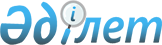 О создании рабочей группы для разработки нормативных документов по стандартизации, санитарным нормам и правилам в области телерадиовещанияРаспоряжение Премьер-Министра Республики Казахстан от 29 декабря 2005 года N 352-р

      В целях разработки нормативных документов по стандартизации, санитарным нормам и правилам в области телерадиовещания в Республике Казахстан: 

      1. Создать рабочую группу в следующем составе: 

  

Нургазин                        - председатель Комитета информации и 

Нурлан Мухаметкалиевич            архивов Министерства культуры и 

                                  информации Республики Казахстан, 

                                  руководитель Жолдыбай                        - начальник управления средств  

Кенжеболат Махмутулы              массовой информации Комитета  

                                  информации и 

                                  архивов Министерства культуры и 

                                  информации Республики Казахстан, 

                                  заместитель руководителя Мукашева                        - начальник отдела лицензирования и 

Камила Калиаскаровна              телекоммуникаций Комитета  

                                  информации и архивов,  

                                  Министерства культуры и 

                                  информации Республики Казахстан, 

                                  секретарь Асанбаева                        - главный специалист 

Бурулкан Темиркасымовна            отдела лицензирования, 

                                   стандартизации и 

                                   сертификации Агентства 

                                   Республики Казахстан 

                                   по информатизации и связи Басс Геннадий Михайлович         - главный специалист - 

                                   главный государственный 

                                   инспектор труда 

                                   Министерства труда и 

                                   социальной защиты населения 

                                   Республики Казахстан Гатауллин Рафаил Рефкатович      - главный специалист 

                                   Комитета государственного 

                                   санитарно-эпидемиологического 

                                   надзора Министерства 

                                   здравоохранения 

                                   Республики Казахстан Акпенова Раушан Тулиевна         - заместитель директора 

                                   Центрального Казахстанского 

                                   национального филиала 

                                   Межгосударственной 

                                   телерадиокомпании 

                                   "Мир" (по согласованию) Аминов Михаил Товиевич           - начальник отдела 

                                   технических средств 

                                   вещания акционерного 

                                   общества "Республиканская 

                                   телерадиокорпорация 

                                   "Казахстан" (по согласованию) 

  

Булдыбаев Аянжан Шулембаевич     - первый заместитель 

                                   председателя Правления 

                                   акционерного общества 

                                   "Казтелерадио" 

                                   (по согласованию) Куанышбаева                      - директор Департамента 

Роза Сактагановна                  административно-правовой работы 

                                   Министерства культуры и  

                                   информации Республики Казахстан Акпенова                         - заместитель директора  

Раушан Тулиевна                    Центрального филиала  

                                   Казахстанского национального 

                                   Межгосударственной  

                                   телерадиокомпании "Мир" Аминов                           - начальник отдела технических  

Михаил Товиевич                    средств вещания акционерного  

                                   общества 

                                   "Республиканская  

                                   телерадиокорпорация 

                                   "Казахстан" Асанбаева                        - главный специалист отдела 

Бурулкан Темиркасымовна            лицензирования, стандартизации и 

                                   сертификации Агентства Республики 

                                   Казахстан по информатизации и  

                                   связи Басc                             - главный специалист - главный 

Геннадий Михайлович                государственный инспектор труда 

                                   Министерства труда и социальной 

                                   защиты населения Республики  

                                   Казахстан Булдыбаев                        - первый заместитель председателя 

Аянжан Шулембаевич                 правления акционерного общества 

                                   "Казтелерадио" Гатауллин                        - главный специалист Комитета 

Рафаил Рефкатович                  государственного санитарно- 

                                   эпидемиологического надзора 

                                   Министерства здравоохранения 

                                   Республики Казахстан Дубровин                         - технический директор  

Александр Петрович                 товарищества с ограниченной  

                                   ответственностью 

                                   "Телекомпания "Эра" Ким                              - директор по технике акционерного 

Инна Александровна                 общества "Агентство "Хабар" Медведев                         - директор технического центра  

Александр Михайлович               города Астаны акционерного  

                                   общества "Кателко"  <*>       Сноска. В состав внесены изменения распоряжением Премьер-Министра РК от 22 августа 2006 года N  238-р .     

      2. Рабочей группе до 1 ноября 2006 года разработать нормативные документы по стандартизации и санитарным нормам, правилам в области телерадиовещания.  <*> 

      Сноска. В пункт 2 внесены изменения распоряжением Премьер-Министра РК от 22 августа 2006 года N  238-р .  

      3. Министерству культуры, информации и спорта Республики Казахстан совместно с Министерством индустрии и торговли Республики Казахстан в установленном порядке утвердить разработанные рабочей группой нормативные документы по стандартизации и санитарным нормам, правилам в области телерадиовещания.        Премьер-Министр 
					© 2012. РГП на ПХВ «Институт законодательства и правовой информации Республики Казахстан» Министерства юстиции Республики Казахстан
				